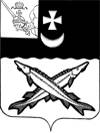 АДМИНИСТРАЦИЯ БЕЛОЗЕРСКОГО МУНИЦИПАЛЬНОГО ОКРУГА ВОЛОГОДСКОЙ ОБЛАСТИП О С Т А Н О В Л Е Н И Еот  19.04.2024  № 401       На основании решения КЧС Белозерского муниципального округа от 18.04.2024 № 7 «О продлении временного ограничения движения транспортных средств на дорогах Белозерского муниципального района»,  в целях сохранения полотна дорог на территории Белозерского муниципального округаПОСТАНОВЛЯЮ:1. Внести в постановление администрации района от 25.03.2024 № 253              «О временном ограничении движения грузового транспорта» изменение, заменив в п. 1 слова и цифры «с 29 марта по 19 апреля 2024 года» словами и цифрами «с 29 марта по 5 мая 2024 года».2. Настоящее  постановление  подлежит опубликованию  в  газете   «Белозерье» и  размещению  на  официальном  сайте  Белозерского  муниципального  округа в  информационной  телекоммуникационной   сети  «Интернет».Глава округа:                                    			         Д.А. СоловьевО внесении изменения в постановление администрации округа от 25.03.2024 № 253